Actividades de InglésCurso: 3ºB Y 3°CProfesora: Somaruga, GioiaEmail para enviar el trabajo: gsomarug@hotmail.com Fecha de Entrega: 26 de OctubreChicos/as: Recuerden detallar bien sus datos cuándo me envían el email con el Trabajo. Nombre y Apellido completo, Escuela, Curso y División. Gracias!Hola Chicos y Chicas! Cómo están? Espero que muy bien. Les mando la última actividad de Inglés, que vamos a realizar en el año. El último esfuerzo!! Seguimos con la temática de Fórmulas de Preguntas para pedir comida, en este caso en una Confitería. Está página que les copio abajo, resume muy bien lo que hemos visto en las clases, algunos de ustedes, y el resto, lo que trabajamos en las últimas actividades. Actividades:En la actividad 1, deben completar los espacios con las Frases en el recuadro. En la actividad 2, deben completar los espacios con los sinónimos de los adjetivos en la oración. Son los adjetivos para describir los alimentos, recuerdan? Algunos de los que les compartí en la teoría. Ej: Les copio el primero que creo no lo vimos. It isn´t cheap. It´s expensive. ( No es barato, es caro) Hacer un diálogo entre un mozo y su cliente. Empieza cómo en el ejemplo: Waiter: Are you ready to order? Customer: Yes, I´d like a hamburger with lettuce and tomatoes. Waiter: Certainly. What would you like to drink? Customer: I´d like a…………………………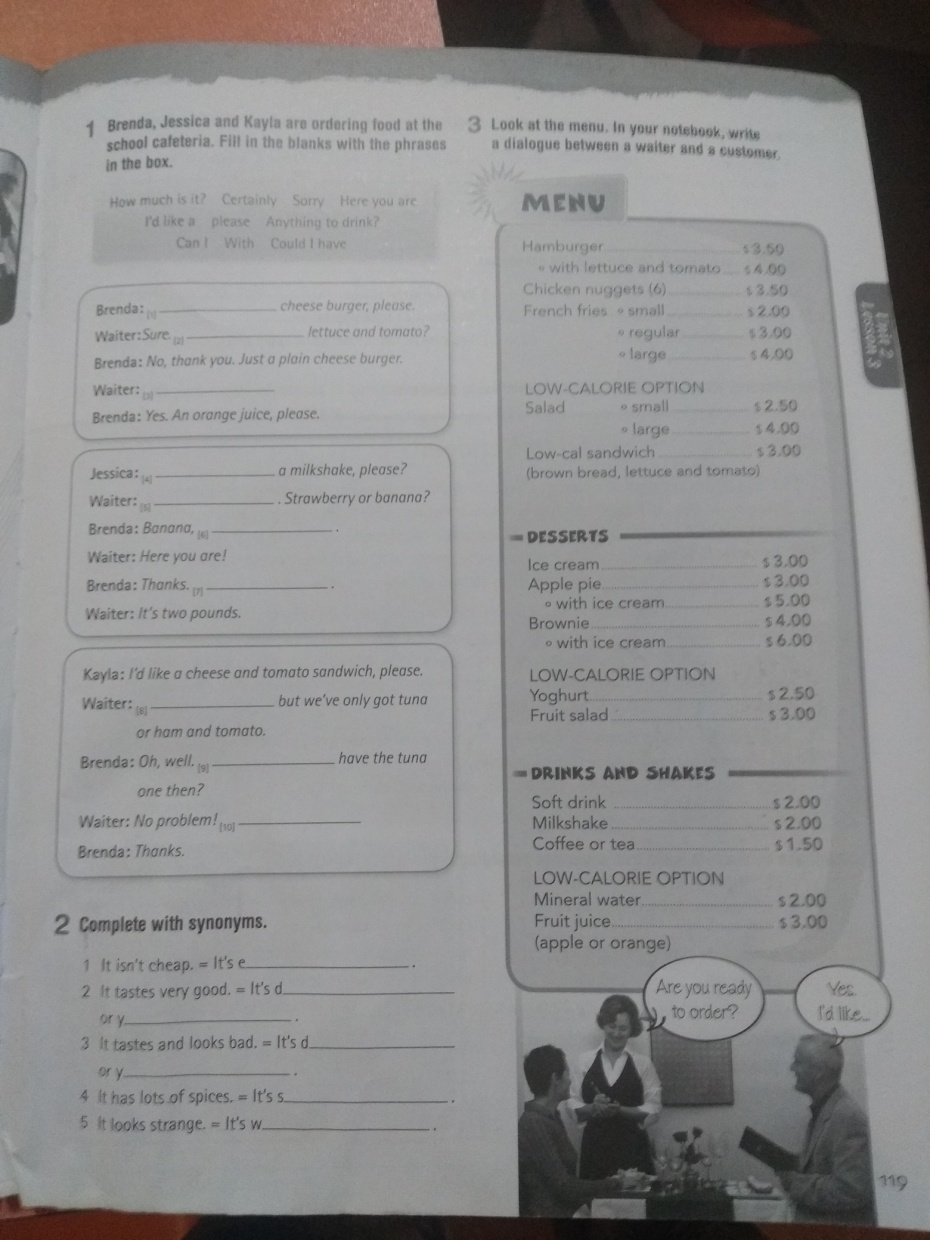 